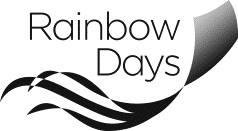 In-Kind Contribution FormDate: _______________________Donor Information:Company Name (If Applicable): ___________________________________________________Contact Person: ______________________________________________________________Address: ____________________________________________________________	City ____________________________     State __________________   Zip _________Email: _____________________________________________________Phone: ________________________________________Itemized Description of Donation: ______________________________________________________________________________________________________________________________________________________________________________________________________________________________________________________________________________________________________________________________________________________________________________________________________________________________________________________________________________________________________________________________Estimated Fair Market Value (by donor): $_____________Please mark which program your contribution is intended for:General AgencyFamily Connection  Kids University Camp BravoOutdoor Adventure CampBack to SchoolSaturday with SantaEaster EggstravaganzaFamily Outing/Imagination ConnectionCommunity ConnectionAuxiliary Other ___________________________Please sign below, as proof of agreement that the Fair Market Value listed above is an accurate estimate. __________________________________________________________